ОШ „Сава Мунћан”Саве Мунћана 45Крушчицател/факс: 013/858-015e-mail : savamuncanos@gmail.comдел.број:88/20датум: 5.5.2020.На основу члана 34. став 2. и 14.  Закона о  уџбеницима (''Сл. Гласник РС'' бр. 27/2018),  ), а сагласно Уредби о мерама за време ванредног стања /"Службени гласник РС", бр. 31/2020  36/2020 ,38/2020 , 39/2020, 43/2020, 47/2020 и 49/2020),   Наставничко веће ОШ''Сава Мунћан“, на седници одржаној телефонским путем   дана 5.5.2020. године , под тачком 2. одлучујићи  о избору уџбеника  ( за  трећи и седми  разред) за школску 2020/2021.годину донело је 	                                                                        О Д Л У К УШколске 2020/2021 ученици  трећег и седмог разреда а ОШ''Сава Мунћан“ Крушчица користиће уџбенике следећих издавача, а  на основу образложених предлога стручних већа за области предмета, односно стручог већа  за разредну наставу:	   УЏБЕНИЦИ ЗА 	ТРЕЋИ РАЗРЕД	       УЏБЕНИЦИ ЗА 	СЕДМИ РАЗРЕДСРПСКИ ЈЕЗИК И КЊИЖЕВНОСТ-„НОВИ ЛОГОС“ЕНГЛЕСКИ ЈЕЗИК-ДАТА СТАТУСРУСКИ ЈЕЗИК-„KLETT“ЛИКОВНА КУЛТУРАМУЗИЧКА КУЛТУРА- „НОВИ ЛОГОС“ИСТОРИЈА-„DATA STATUS”ГЕОГРАФИЈА-„НОВИ ЛОГОС”ХЕМИЈА-БИГЗ ШКОЛСТВОФИЗИКА-„САЗНАЊЕ“МАТЕМАТИКА-„KLETT“БИОЛОГИЈА-„ГЕРУНДИЈУМ“ТЕХНИКА И ТЕХНОЛОГИЈА-„НОВИ ЛОГОС”ИНФОРМАТИКА И РАЧУНАРСТВО-„НОВИ ЛОГОС”О б р а з л о ж е њ еМинистарство просвете, науке и технолошког развоја донело је Каталог уџбеника за трећи   и  седми разред основног образовања и васпитања  Број: 650-02-00019/2019-07 од 5.3. 2020. Године. Сагласно члану 34. Закона о  уџбеницима стручна већа за области предмета, односно разредну наставу   ,одрадила су  образложене предлоге за избор уџбеника  ( за   трећи и седми разред) за школску  2020/2021  годину.На основу горе наведеног Наставничко веће донело је одлуку као у диспозитиву	Директор:	Никола МирчовР.БПРЕДМЕТИЗДАВАЧУЏБЕНИКАУТОРБР.РЕШЕЊА1.СРПСКИ ЈЕЗИК„НОВИ ЛОГОС“У свету речи, Читанка за српски језик за трећи разред основне школе Наташа Станковић Шошо,Маја Костић 650-02-00592/2019-07 од 11.2.2020.1.СРПСКИ ЈЕЗИК„НОВИ ЛОГОС“Дар речи,граматика за српски  језик за трећи разред основне школеЈелена Срдић650-02-00592/2019-07 од 11.2.2020.1.СРПСКИ ЈЕЗИК„НОВИ ЛОГОС“Радна свеска уз уџбенички комплет српског језика и књижевности за трећи разред основне школеНаташа Станковић Шошо,Јелена Срдић650-02-00592/2019-07 од 11.2.2020.2.МАТЕМАТИКА„НОВИ ЛОГОС”Математика 3, уџбеник за трећи разред основне школе (први, други, трећи и четврти део)Сенка Тахировић Раковић,Ива Иванчевић Илић650-02-00619/2019-07 од 28.1.2020.3.ПРИРОДА И ДРУШТВО„НОВИ ЛОГОС“Природа и друштво 3, уџбеник за трећи разред основне школе Андријана Шикл Ерски,Марина Мунитлак650-02-00582/2019-07 од 11.2.2020.3.ПРИРОДА И ДРУШТВО„НОВИ ЛОГОС“Природа и друштво 3, радна свеска за трећи разред основне школе;уџбенички комплет;ћирилицаАндријана Шикл Ерски,Марина Мунитлак650-02-00582/2019-07 од 11.2.2020.4.ЕНГЛЕСКИ ЈЕЗИК„НОВИ ЛОГОС”Family and Friends 1 – Second edition, енглески језик за трећи разред основне школе;уџбенички комплет(уџбеник и радна свеска)Naomi Simmons650-02-00469/2019-07 од 27.1.2020.5.ЛИКОВНА КУЛТУРА„НОВИ ЛОГОС”Ликовна култура 3, уџбеник за трећи разред основне школе;ћирилицаМилутин Мићић,Гордана Мићић650-02-00461/2019-07од 17.1.2020.6.МУЗИЧКА КУЛТУРА„НОВИ ЛОГОС”Музичка култура 3, уџбеник за трећи разред основне школе;ћирилицаДрагана Михајловић Бокан,Марина Ињац650-02-00596/2019-07од 4.2.2020.СРПСКИ ЈЕЗИК И КЊИЖЕВНОСТ  7 за седми разред основне школе;уџбенички комплет;ћирилица650-02-00591/2019-07од 28.1.2020.Чаролија стварања, Читанка за српски језик  и књижевност за седми разред основне школеНаташа Станковић Шошо,Бошко Сувајџић650-02-00591/2019-07од 28.1.2020.Језичко благо,Граматика за седми разред основне школеСветлана Слијепчевић Бјеливук,Наташа Станковић Шошо,Бошко Сувајџић650-02-00591/2019-07од 28.1.2020.„DATA STATUS”То the Top Plus 3,  енглески језик за седми разред основне школе, седма  година учења;уџбенички комплет (уџбеник, радна свеска и компакт диск)H.Q. Mitchell,Marileni Malkogianni650-02-00452/2019-07од 4.2.2020.      „KLETT”Конечно! 3, руски језик  за седми разред основне школе, трећа година учења;уџбенички комплет (уџбеник, компакт диск и  радна  свеска)Аутори уџбеника:Кристине Амштајм Баман,Улф Боргварт, Моника Брош, Данута Генч, Наталија Осипова Јос, Гизела Рајхерт Боровски,  Евелин Валах, Жаклин Ценкер, Драгана Керкез, Јелена Гинић.Аутори радне свеске:Кристине Амштајм Баман,  Моника Брош, Данута Генч, Гизела Рајхерт Боровски, Евелин Валах, Жаклин Ценкер, Драгана Керкез, Јелена Гинић.650-02-00535/2019-07од 17.1.2020.„НОВИ ЛОГОС”Ликовна култура 7, уџбеник за седми разред основне школе;ћирилицаМилутин Мићић650-02-00439/2019-07од 17.1.2020.„НОВИ ЛОГОС”Музичка култура 7, уџбеник за седми разред основне школе;ћирилица Александра Паладин,Драгана Михајловић Бокан650-02-00556/2019-07 од 27.1.2020.„DATA STATUS”Историја 7, уџбеник са одабраним историјским изворима за седми разред основне школе;ћирилицаМирослав Филиповић650-02-00560/2019-07од 25.2.2020.„НОВИ ЛОГОС”Географија 7, уџбеник за седми разред основне школе;ћирилицаДејан Шабић,Снежана Вујадиновић650-02-00618/2019-07од 28.1.2020.БИГЗ ШКОЛСТВОХемија , уџбеник за седми разред основне школеМиомир Ранђеловић,Мирјана  Марковић650-02-00578/2019-07од 23.1.2020.БИГЗ ШКОЛСТВОХемија,радна свеска са збирком задатака за седми разред основне школе;уџбенички комплет;ћирилицаМиомир Ранђеловић,Мирјана  Марковић650-02-00578/2019-07од 23.1.2020.Физика 7, уџбеник за седми разред основне школеМићо М. Митровић650-02-00583/2019-07од 4.2.2020.Практикум Физика 7,  збирка задатака и експерименталних вежби  за седми разред основне школе;уџбенички комплет;ћирилицаМићо М. Митровић650-02-00583/2019-07од 4.2.2020.Математика, уџбеник за седми разред основне школеНебојша Икодиновић,Слађана Димитријевић650-02-00536/2019-07 од 20.1.2020.Математика, збирка задатака за седми разред основне школе;уџбенички комплет;ћирилицаБранислав Поповић,Марија Станић,Сања Милојевић,Ненад Вуловић650-02-00536/2019-07 од 20.1.2020.„ГЕРУНДИЈУМ”Биологија 7 за седми разред основне школе;ћирилицаВесна Миливојевић,Томка Миљановић,Тихомир Лазаревић,Тијана Прибићевић650-02-00553/2019-07од 13.2.2020.„НОВИ ЛОГОС”Техника и технологија  за седми разред основне школе;уџбенички комплет (уџбеник и збирка материјала за конструкторско моделовање са упутством);ћирилицаАутори уџбеника:Иван Ђисалов,Дијана Каруовић,Иван Палинкаш.Аутори збирке материјала:Иван Ђисалов,Драган Урошевић.650-02-00464/2019-07од 12.2.2020.„НОВИ ЛОГОС”Информатика и рачунарство, уџбеник  за седми разред основне школе;ћирилицаДијана Каруовић,Ерика Елеван650-02-00517/2019-07од 27.2.2020.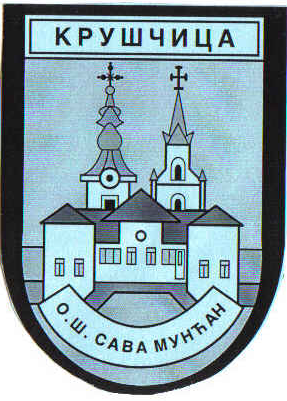 